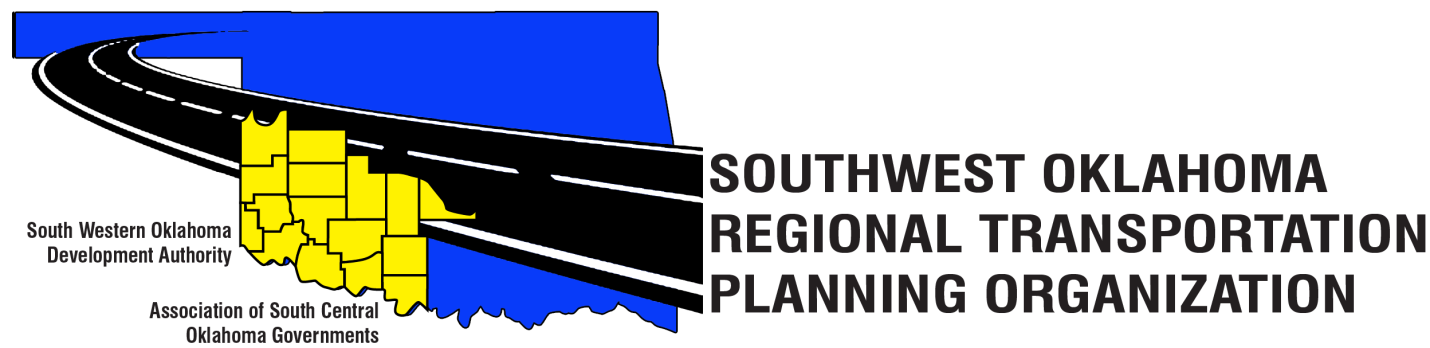 SORTPOComité técnico minutosFebrero 16, 201710:00 a.m.1.	Llamada al orden: 	La reunión del comité técnico fue llamado al orden por Jana Harris.  2.	Nominal: Presentaciones:	Becky Cockrell- quórum declara3.	Aprobación del acta: 	El acta de la reunión de 19 de enero de 2016 se discutieron. La moción fue realizada por Basil Weatherly para aprobar el Acta y secundado por Elesia iglesia, moción aprobada. 4.	Se debatió sobre la siguiente información para la inscripción a la escuela, la proyección de población y empleo para el algodón, Greer Harmon, Jackson, Jefferson, Stephens y Tillman Condado. La información sobre estas cuestiones se debatirán en un momento posterior e incorporado en el plan.5.   Nuevas oportunidades de negocio: 6.   Informes y comentarios:7.   Levantar: 	Steve Kelly propuso que se aplazara, Kevin Ouellette apoyada.Centro de Tecnología occidentalCentro de Tecnología del Río RojoLa educación de adultos Bldg 621 antes de la Dra.JDM Centro de negocios, RM- B113Burns Flat, OK 73624Duncan, OK 73533Los miembros del Comité TécnicoP/ALos miembros del Comité TécnicoP/ALaura Chaney  PJeff Morton  UnIglesia ElesiaPMonty ProfittUnBecky CockrellPAlbahaca WeatherlyPJana HarrisUnMike WeixelUnLee Litterell PSteve KellyPJim MasonPJohn SheppardPTy PhillipsPKevin OuelletteP